「広報よこはま　あさひ区版」　配送届横浜市旭区長（提出日）　令和　　　年　　　月　　　日自治会町内会名						会長氏名						会長住所						会長電話番号						次のとおり、広報部数・配送先を届けます。①配布部数は随時変更できます。毎月10日までにご連絡いただければ翌月号に反映します。電話・FAX・郵送・電子メール・電子申請にてご連絡ください。②広報配布謝金は、上半期分を10月末に、下半期分を３月末にお支払いします。　 別添の「口座振替依頼書」を必ずご提出ください。③謝金額は、「広報よこはま」９円、「県のたより」８円、「議会だより（年４回発行）」４円です。④配布実績確認のため、「会長住所」に９月と２月に書類をお送りいたします。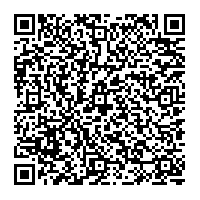 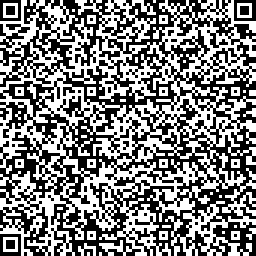 広報部数町内会加入世帯数(別紙町内会現況届と同数)(a)　　　　　　　部毎月の広報配送部数(a)+(b)　　合計　　　　部広報部数未加入世帯数（未加入世帯へも配布いただいている場合に記入）(b)　　　　　　　部毎月の広報配送部数(a)+(b)　　合計　　　　部広報紙の配送先（どちらかにチェック）□上記自治会町内会長宅に送付希望（下欄の記入不要）□別の配送先に送付希望（下欄に記入）□上記自治会町内会長宅に送付希望（下欄の記入不要）□別の配送先に送付希望（下欄に記入）配送先住所（会館名や施設名等もご記入ください）氏名電話番号